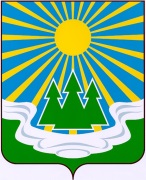 МУНИЦИПАЛЬНОЕ ОБРАЗОВАНИЕ«СВЕТОГОРСКОЕ ГОРОДСКОЕ ПОСЕЛЕНИЕ»ВЫБОРГСКОГО РАЙОНА ЛЕНИНГРАДСКОЙ ОБЛАСТИСОВЕТ ДЕПУТАТОВвторого созыва РЕШЕНИЕ от 25 декабря 2018 года                      №  (проект)О внесении изменений в Положениео муниципальной службе в муниципальномобразовании «Светогорское городское поселение» Выборгского района Ленинградской областиВ соответствии с Федеральным законом от 06.10.2003 года № 131-ФЗ «Об общих принципах организации местного самоуправления в Российской Федерации», Федеральным законом от 02.03.2007 года № 25-ФЗ «О муниципальной службе в Российской Федерации», Федеральными законами от 29.07.2017 № 217-ФЗ  "О ведении гражданами садоводства и огородничества для собственных нужд и о внесении изменений в отдельные законодательные акты Российской Федерации", от 03.08.2018 № 307-ФЗ "О внесении изменений в отдельные законодательные акты Российской Федерации в целях совершенствования контроля за соблюдением законодательства Российской Федерации о противодействии коррупции" , от 30.10.2018 № 382-ФЗ "О внесении изменений в отдельные законодательные акты Российской Федерации", Уставом МО "Светогорское городское поселение, Решением совета депутатов от 11.12.2018 № 44 «Об утверждении  бюджета муниципального образования «Светогорское городское поселение» Выборгского района Ленинградской области на 2019 год и на плановый период 2020 и 2021 годов», Положением о муниципальной службе в муниципальном образовании «Светогорское городское поселение» Выборгского района Ленинградской области», в связи с совершенствованием муниципального управления в области противодействия коррупции,  в целях регулирования вопросов муниципальной службы и оплаты труда муниципальных служащих в органах местного самоуправления муниципального образования «Светогорское городское поселение» Выборгского района Ленинградской области, совет депутатов муниципального образования «Светогорское городское поселение» Выборгского района Ленинградской области         РЕШИЛ:Внести в Положение о муниципальной службе в муниципальном образовании МО "Светогорское городское поселение" Выборгского района Ленинградской области, утвержденное Решением совета депутатов от 24.12.2014 №24 «Об утверждении Положения о муниципальной службе в муниципальном образовании «Светогорское городское поселение» Выборгского района Ленинградской области» (с изменениями от 15.09.2015 №36, от 08.12.2015 №47, от 24.10.2016 № 41, от 14.02.2017 №3, от 23.05.2017 №22, от 21.11.2017 №47, от 17.04.2018 №15) следующие изменения:  1.1.​ Статью 10. дополнить частью 4 следующего содержания:«4. Муниципальный служащий, являющийся руководителем, в целях исключения конфликта интересов в органе местного самоуправления, муниципального образования не может представлять интересы муниципальных служащих в выборном профсоюзном органе данного органа местного самоуправления муниципального образования в период замещения им указанной должности.»  1.2.​ Пункт 3 части 1 статьи 12 Изложить в следующей редакции:3) заниматься предпринимательской деятельностью лично или через доверенных лиц, участвовать в управлении коммерческой организацией или в управлении некоммерческой организацией (за исключением участия в управлении политической партией; участия на безвозмездной основе в управлении органом профессионального союза, в том числе выборным органом первичной профсоюзной организации, созданной в органе местного самоуправления, аппарате избирательной комиссии муниципального образования; участия в съезде (конференции) или общем собрании иной общественной организации, жилищного, жилищно-строительного, гаражного кооперативов,  товарищества собственников недвижимости; участия на безвозмездной основе в управлении указанными некоммерческими организациями (кроме политической партии и органа профессионального союза, в том числе выборного органа первичной профсоюзной организации, созданной в органе местного самоуправления, аппарате избирательной комиссии муниципального образования) в качестве единоличного исполнительного органа или вхождения в состав их коллегиальных органов управления с разрешения представителя нанимателя (работодателя), которое получено в порядке, установленном муниципальным правовым актом), кроме представления на безвозмездной основе интересов муниципального образования в органах управления и ревизионной комиссии организации, учредителем (акционером, участником) которой является муниципальное образование, в соответствии с муниципальными правовыми актами, определяющими порядок осуществления от имени муниципального образования полномочий учредителя организации или управления находящимися в муниципальной собственности акциями (долями участия в уставном капитале); иных случаев, предусмотренных федеральными законами;1.3. приложение 1  «Реестр должностей муниципальной службы в муниципальном образовании «Светогорское городское поселение» Выборгского района Ленинградской области» изложить в новой редакции (приложение 1);   1.4.​ приложение 2  «Размеры ежемесячной надбавки к должностному окладу в соответствии с присвоенным муниципальному служащему классным чином в муниципальном образовании «Светогорское городское поселение» Выборгского района Ленинградской области» изложить в новой редакции (приложение 2); 2.​ Решение вступает в силу после его официального опубликования и распространяется на правоотношения, возникшие с 1 января 2019 года. Глава муниципального образования"Светогорское городское поселение"                                 Р. А. Генералова​ Разослано: в дело, Администрация МО, газета «Вуокса», прокуратураПриложение К решению совета депутатов от 25 декабря 2018 года №Приложение 1к Положению о муниципальной службе в муниципальном образовании «Светогорское городское поселение» Выборгского района Ленинградской областиР Е Е С Т Рдолжностей муниципальной службыв муниципальном образовании «Светогорское городское поселение»Выборгского района Ленинградской области(действует с 01.01.2019)_____________________________________________________________________________Наименование должностей   				Размер месячного должностного   муниципальной службы           					оклада (рублей)_____________________________________________________________________________1.  Категория «Руководители»_____________________________________________________________________________Высшие должности муниципальной службы____________________________________________________________________________Глава администрации 								21689_____________________________________________________________________________Главные должности муниципальной службы_____________________________________________________________________________Первый заместитель главы администрации					20550Заместитель главы администрации						19654_____________________________________________________________________________Ведущие должности муниципальной службы_____________________________________________________________________________Начальник (заведующий) отдела							12653_____________________________________________________________________________Старшие должности муниципальной службы_____________________________________________________________________________Начальник (заведующий) сектора							10619_____________________________________________________________________________2. Категория  «Специалисты»_____________________________________________________________________________Старшие должности муниципальной службы_____________________________________________________________________________ Главный специалист 							 9704-10619Ведущий специалист							 8809- 9704	Младшие должности муниципальной службы____________________________________________________________________________Специалист первой категории						 7358-8809Специалист второй категории					             6708-7358Специалист								             6042-6708	_____________________________________________________________________________ 3. Категория «Обеспечивающие специалисты»_____________________________________________________________________________ Старшие должности муниципальной службы____________________________________________________________________________Главный специалист 						               9704-10619Ведущий специалист						               8809-9704_____________________________________________________________________________ Младшие должности муниципальной службы_____________________________________________________________________________Специалист первой категории						  7358-8809Специалист второй категории						  6708-7358Специалист									  6042-6708Референт первой категории						              7358-8809Референт второй категории							  6708-7358	 Референт								              6042-6708___________________________________________________________________________Приложение К решению совета депутатов от 25 декабря 2018 года№  Приложение 2к Положению о муниципальной службе в муниципальном образовании «Светогорское городское поселение» Выборгского района Ленинградской области Размеры ежемесячной надбавки к должностному окладу 
в соответствии с присвоенным муниципальному служащему классным чином в муниципальном образовании «Светогорское городское поселение» Выборгского района Ленинградской области(действует с 01.01. 2019)Присвоенный классный чин   						Размер ежемесячной надбавки  (рублей)_____________________________________________________________________________Высшие должности муниципальной службы_____________________________________________________________________________муниципальный служащий 1 класса						7093муниципальный служащий 2 класса						6719муниципальный служащий 3 класса   						6347 _____________________________________________________________________________Главные должности муниципальной службы_____________________________________________________________________________муниципальный служащий 4 класса						5693муниципальный служащий 5 класса						5507муниципальный служащий 6 класса  					            5320 _____________________________________________________________________________Ведущие должности муниципальной службы_____________________________________________________________________________муниципальный служащий 7 класса						4853 муниципальный служащий 8 класса 						4480муниципальный служащий 9 класса 						4106 _____________________________________________________________________________Старшие должности муниципальной службы_____________________________________________________________________________муниципальный служащий 10 класса						3826муниципальный служащий 11 класса						3546муниципальный служащий 12 класса						3267_____________________________________________________________________________Младшие должности муниципальной службы_____________________________________________________________________________ муниципальный служащий 13 класса						2893муниципальный служащий 14 класса						2707муниципальный служащий 15 класса						2519_____________________________________________________________________________ 